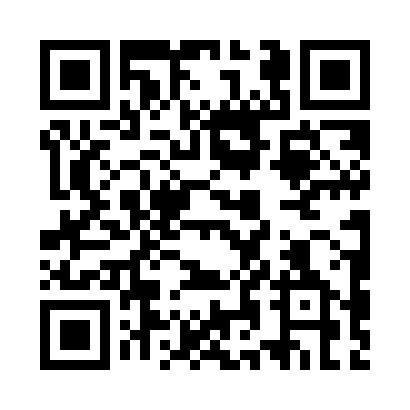 Prayer times for Serranopolis, BrazilWed 1 May 2024 - Fri 31 May 2024High Latitude Method: NonePrayer Calculation Method: Muslim World LeagueAsar Calculation Method: ShafiPrayer times provided by https://www.salahtimes.comDateDayFajrSunriseDhuhrAsrMaghribIsha1Wed5:286:4212:253:426:077:182Thu5:286:4212:253:416:077:173Fri5:286:4312:253:416:067:174Sat5:286:4312:243:416:067:165Sun5:286:4312:243:406:057:166Mon5:296:4312:243:406:057:167Tue5:296:4412:243:406:057:158Wed5:296:4412:243:396:047:159Thu5:296:4412:243:396:047:1410Fri5:306:4512:243:396:037:1411Sat5:306:4512:243:396:037:1412Sun5:306:4612:243:386:037:1413Mon5:306:4612:243:386:027:1314Tue5:316:4612:243:386:027:1315Wed5:316:4712:243:386:017:1316Thu5:316:4712:243:376:017:1317Fri5:316:4712:243:376:017:1218Sat5:326:4812:243:376:017:1219Sun5:326:4812:243:376:007:1220Mon5:326:4812:243:376:007:1221Tue5:326:4912:243:376:007:1222Wed5:336:4912:243:366:007:1223Thu5:336:4912:253:365:597:1224Fri5:336:5012:253:365:597:1225Sat5:346:5012:253:365:597:1126Sun5:346:5112:253:365:597:1127Mon5:346:5112:253:365:597:1128Tue5:346:5112:253:365:597:1129Wed5:356:5212:253:365:597:1130Thu5:356:5212:253:365:597:1131Fri5:356:5212:263:365:597:11